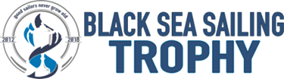 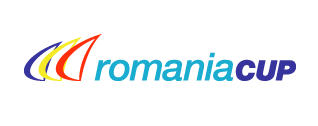 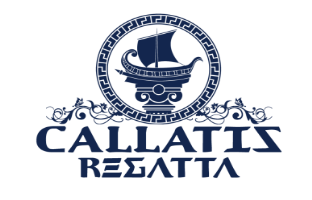 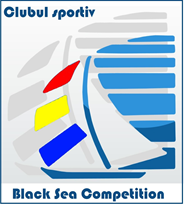 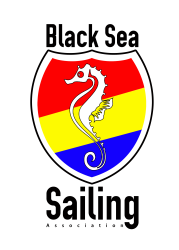            Marina Eforie 14th – 16th of June 2019DISCLAIMERThe undersigned ..............................................................., nationality ....................................., date of birth ........................, place of birth ........................,  female   male, resident of Country....................................., City ....................................., str. …………………………………………. ................................................., no. ........., holder of ID doc series .......,  no ..........................., issued by ........................................., on the date ........................., personal identification number ...................................................., knowing the provisions of the Criminal Code relating to false statements, I declare the following: - I am the owner/ owner’s representative for the boat ............................................. and I can take the decision to participate in the Callatis Regatta 2019, organized by Black Sea Sailing Association in conjunction with C.S. Black Sea Competition and Marina Eforie.I hereby declare that:I learned and I undertake to respect the provisions of C.O.L.R.E.G., I.S.A.F.I read the Callatis Regatta 2019 Sailing Instructions and I totally agree with themKnowing that the Callatis Regatta 2019 takes place in areas where healthcare is not available and participate in the regatta carries risks that can cause loss or destruction of property, as well as injuries and loss of life, said that in case of any event I will not go in any way against the organizers, sponsors or people involved in organizing the regatta “Callatis”, and exonerating them from liability. If, by my fault, it happens one of the above mentioned events, I undertake to bear the consequences, including the value of the damage to the third party property.I also declare that I read and understood all the above.	Date: .......................				Signature: ........................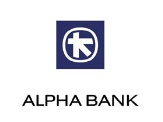 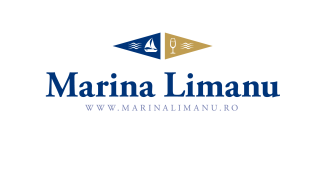 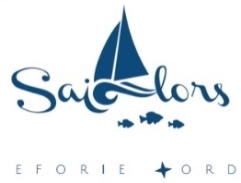 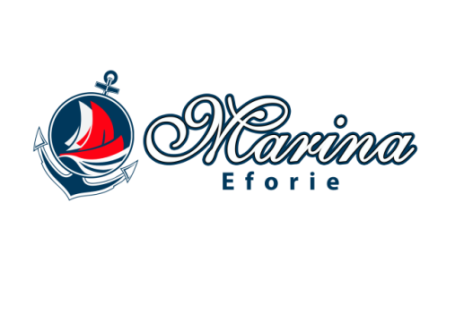 